  PROTECTIVE FACTORS FRAMEWORK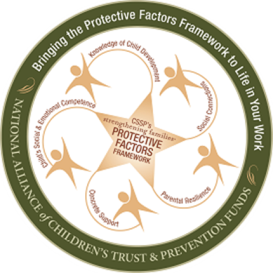 We have partnered with the Child Abuse and Neglect Prevention Board and the National Alliance of Children’s Trust and Prevention Funds to offer training to support the implementation of the Strengthening Families Protective Factors Framework. The content includes concrete examples of everyday actions that research has shown to be effective in strengthening families, especially those who have experienced toxic stress and challenging life situations.AUDIENCESEarly Childhood EducatorsChild Welfare ProfessionalsSocial WorkersHealthcare & Mental HealthFamily Support Professionals  CORE CONTENT INCLUDESSix courses taught in three, 4-hour sessionsMay attend one, two or all three sessions Each workshop focuses on different Protective FactorsReal-life parent stories that document the power of building protective factorsA list of resources, references and websites to support each courseFOCUSED AROUND PROTECTIVE FACTORSThe training helps participants understand how the protective factors strengthen families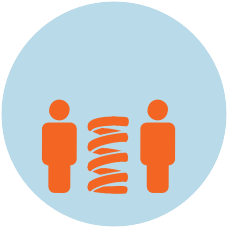 PARENTAL RESILIENCESOCIAL CONNECTIONSKNOWLEDGE of PARENTINGAND CHILD DEVELOPMENTCONCRETE SUPPORT IN TIMESOF NEEDSOCIAL AND EMOTIONAL COMPETENCE OFCHILDRENTo register, call the Pierce County UW-Extension Office at 715-273-6781Facilitators are Javin Hintz, Parent Co-Presenter and Lori Zierl, UW-Extension Family Living EducatorParticipants will receive certificate of attendance upon request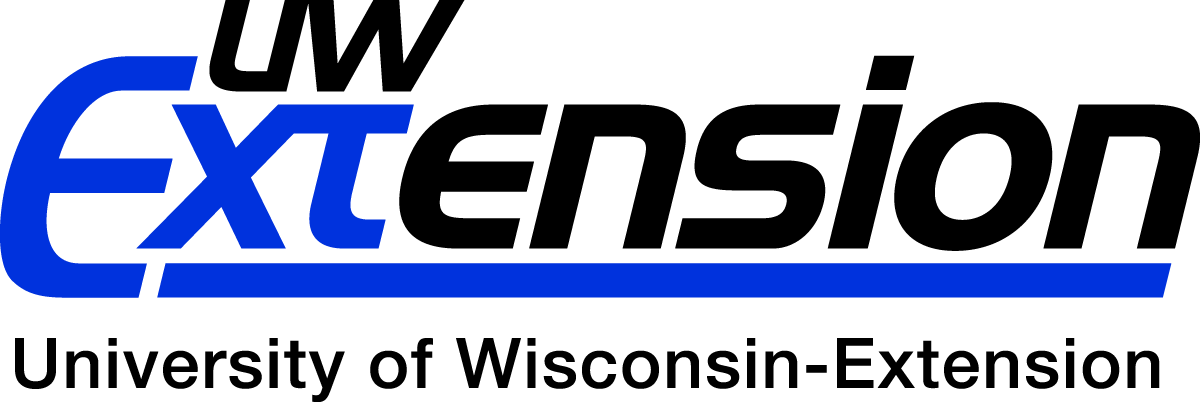 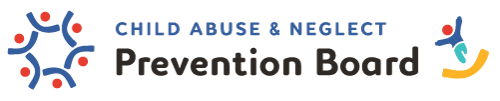 UW-Extension provides equal opportunities in employment and programming, including Title IX and ADA. To ensure equal access, please make requests for reasonable accommodations as soon as possible prior to the scheduled program service or activity. If you have questions, please call the UW-Extension office at 717-273-6781.